Unit 6 Lesson 18: Money ProblemsWU How Many Do You See: Groups of Coins (Warm up)Student Task StatementHow many coins do you see? How do you see them?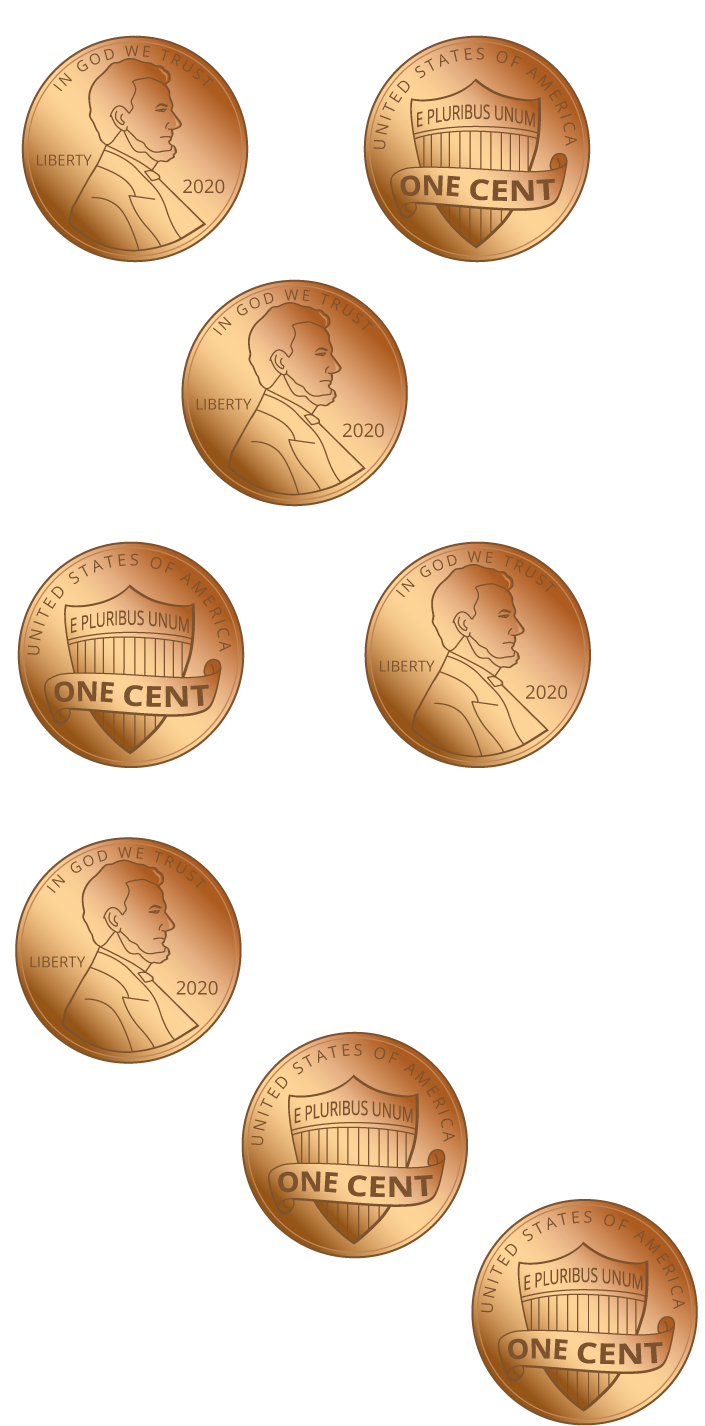 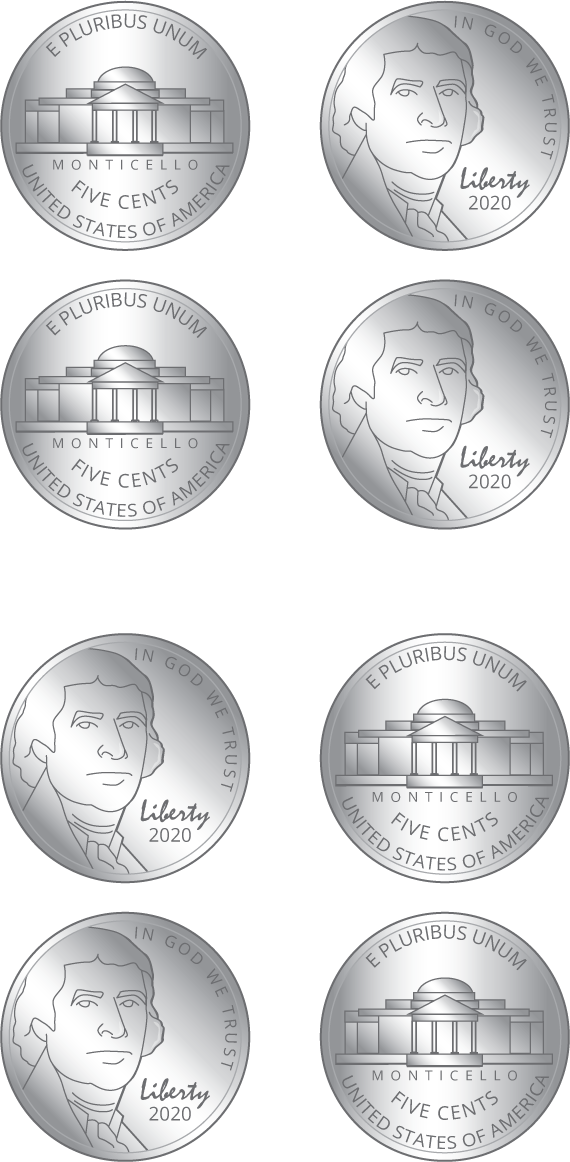 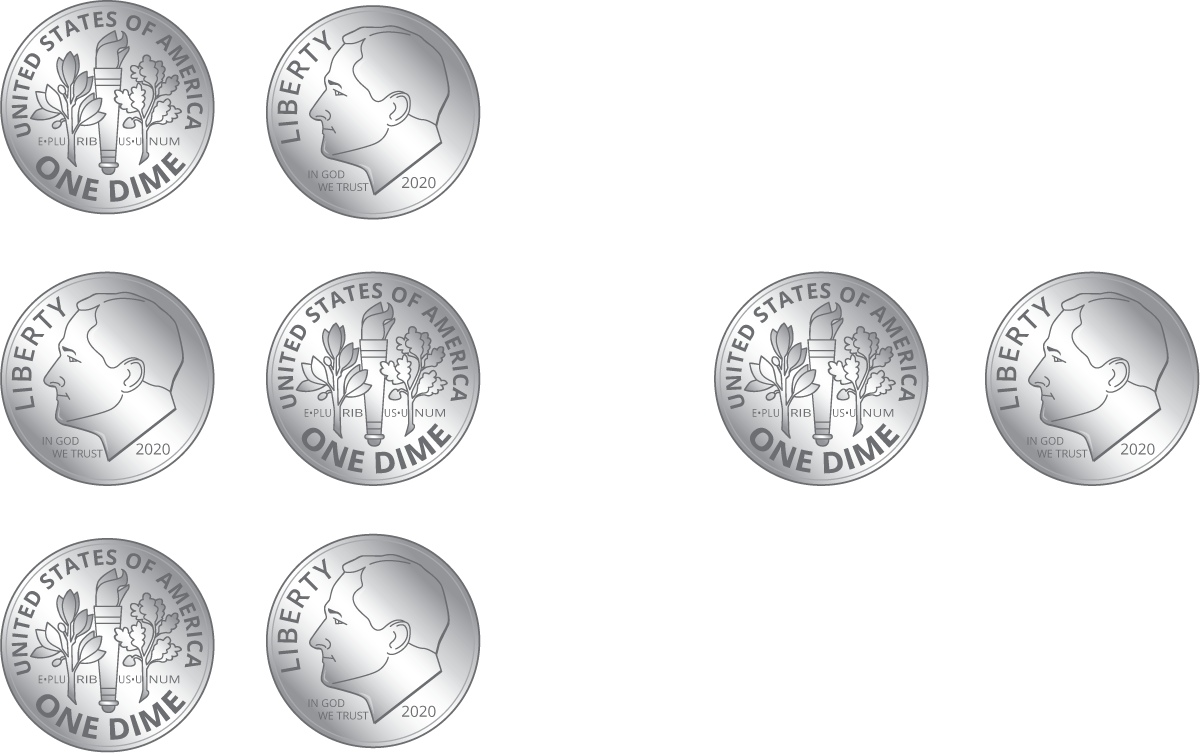 1 Shop for School SuppliesStudent Task StatementLin has these coins: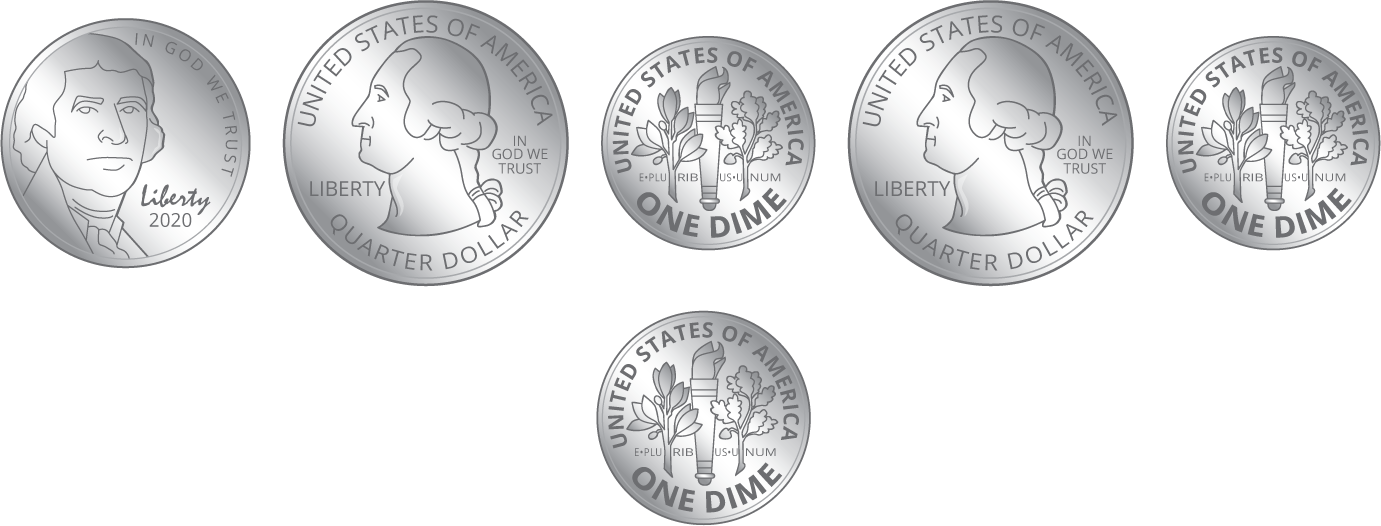 How much money does Lin have for supplies?If Lin buys an eraser, how much money will she have left? Show your thinking.Diego has these coins: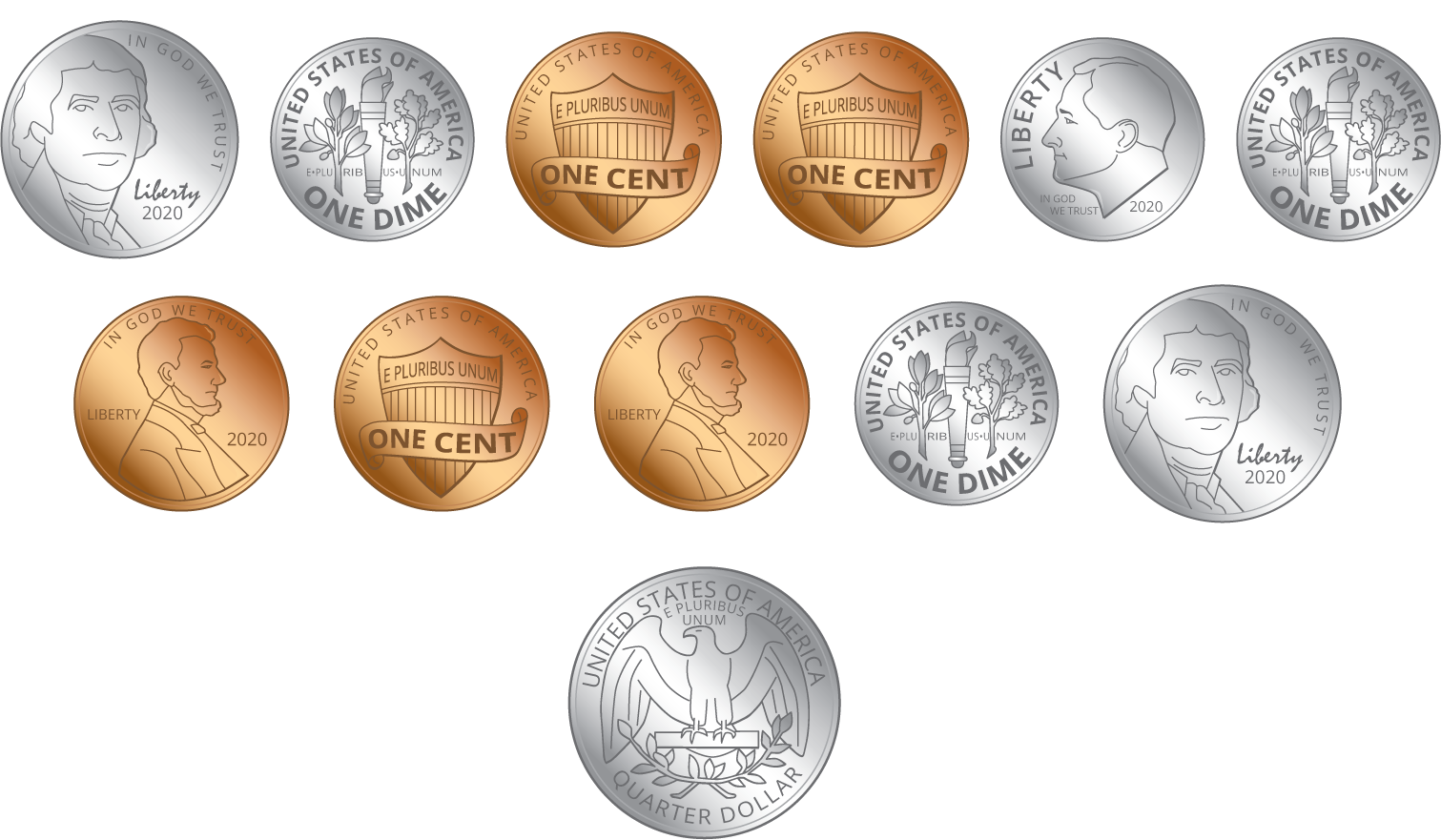 How much money does Diego have for supplies?If Diego buys a pack of pencils, how much money will he have left? Show your thinking.2 Shop with a DollarStudent Task StatementShow your thinking for each problem.Clare wants to buy a pencil box and colored pencils.How much money will it cost?Clare has $1. How much will she have left?Tyler wants to buy a notebook and a pencil box. He has $1. How much will he have left?Andre has $1. He wants to buy a glue stick, a pencil box, and colored pencils. Does Andre have enough money?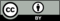 © CC BY 2021 Illustrative Mathematics®itemscostpack of pencils75¢pencil sharpener35¢eraser45¢pens18¢suppliescostnotebooks26¢colored pencils18¢pencil box39¢glue stick44¢